Publicado en Madrid el 11/10/2018 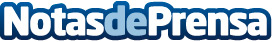 ​Becas para los Másteres Semipresenciales del IED MadridEl IED Madrid abre un concurso de becas para sus másteres semipresenciales, pertenecientes a las ramas de moda, diseño, interiorismo y gestión de eventosDatos de contacto:Fernando Maeso637118941Nota de prensa publicada en: https://www.notasdeprensa.es/becas-para-los-masteres-semipresenciales-del Categorias: Fotografía Interiorismo Moda Marketing Madrid E-Commerce Universidades http://www.notasdeprensa.es